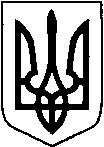 КИЇВСЬКА ОБЛАСТЬТЕТІЇВСЬКА МІСЬКА РАДАVІІІ СКЛИКАННЯДВАДЦЯТЬ  ТРЕТЯ   СЕСІЯдруге пленарне  засідання                                                       Р І Ш Е Н Н Я      02 листопада  2023 року                                                    № 1073  – 23 - VIIІПро внесення змін до договору оренди  земельної ділянки, яка розташована на території Тетіївської міської ради шляхом укладення додаткової угоди     Розглянувши  клопотання ФГ «М-Агро», відповідно  до  проекту землеустрою що  забезпечує  еколого-економічне обгрунтування  сівозміни  та впорядкування угідь,  розроблений ФОП Тарнавським В.А.,  керуючисьст. 12,93,122,124 Земельного кодексу України ст. 288 Податкового кодексу України,  ст. 26 Законом України «Про місцеве самоврядування в Україні»,Законом України «Про землеустрій», в інтересах Тетіївської міської  територіальної громади Тетіївська міська радаВИРІШИЛА :1. Внести зміни до договору оренди землі  від 15.03.2012 року з  гр.Мостовою Оленою Марянівною, а саме:  -  у пункті  1  слова « земельну ділянку сільськогосподарського призначення (пасовища), яка розташована на території Тетіївської   міської  ради за межами населеного пункту м.Тетіїв, для ведення фермерського  господарства» замінити словами: «земельна ділянка сільськогосподарського призначення, для ведення фермерського господарства (рілля, пасовища), яка розташована на території Тетіївської   міської  ради за межами населеного пункту м.Тетіїв»  -  пункт 2.   « В оренду надається земельна ділянка сільськогосподарського призначення (пасовища) площею 13,00 га. Кадастровий номер: 3224610100:06:014:0020» змінити на «В оренду надається  земельна ділянка сільськогосподарського призначення, для ведення товарного сільськогосподарського виробництва (  рілля, пасовища) площею 13,00 га. Кадастровий номер: 3224610100:06:014:0020»- розділ «Об'єкт оренди»  пункт 4. « Нормативна грошова оцінка земельної ділянки станом на 01.01.2012 становить 38 252,90 грн» змінити на                     « Нормативна грошова оцінка земельної ділянки станом на 13.09.2023 становить 289 737,22 грн»- пункт 7 Договору викласти в редакції « 7. Орендна плата вноситься Орендарем у грошовій формі. Розмір річної орендної плати визначається з розрахунку 12% від нормативної грошової оцінки земельної ділянки, із урахуванням щорічного коефіцієнта індексації, та становить 34 768,47 грн.»  - пункт 13 « Цільове призначення земельної ділянки: землі  сільськогосподарського призначення (пасовища)» змінити на «Цільове призначення земельної ділянки: землі сільськогосподарського призначення, для ведення товарного сільськогосподарського виробництва (рілля, пасовища)»2.Контроль за виконанням даного рішення покласти на постійну депутатську комісію з питань регулювання земельних відносин, архітектури, будівництва та охорони навколишнього середовища (голова Крамар О.А.) та на першого заступника міського голови Кизимишина В.Й..        Міський голова                                                              Богдан БАЛАГУРА